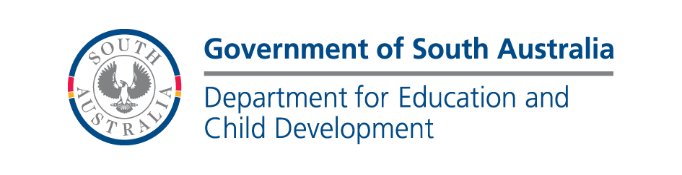 PRINCIPAL APPROVED APPLICATION FOR EXEMPTION FROM SCHOOL ENROLMENT/ATTENDANCEAND EDUCATION ENROLMENT/PARTICIPATIONFOR ALL STUDENTS 17 YEARS AND UNDERTemporary Period of ExemptionPrint Principal Name:      Please retain at school in student file for audit purposesName of Student (in full)EDIDSchool/ProviderPROSPECT PRIMARY SCHOOLPROSPECT PRIMARY SCHOOLSite No:0368Principal’s NameKAREN DUVALParent/Guardian AddressParent/Guardian PhonePostcodePostcodePostcodeStudent’s Date of BirthAgeGenderGenderGenderGenderYear LevelYear LevelGOMGOMGOMATSIATSIATSISWDSWDSWDSWDName of Parent/GuardianSignatureSignatureSignatureStart DateEnd DateDetails: Start DateEnd DateDetails: Start DateEnd DatePRINCIPAL  -  APPROVED / NOT APPROVED  (please circle)Signature ____________________________   Date____/____/____